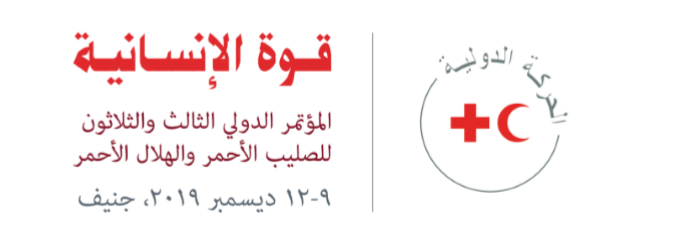 تعهد نموذجي للجمعيات الوطنيةعنوان التعهد النموذجي:تعهد نموذجي بشأن تعزيز الأساس الدستوري للجمعيات الوطنيةموضوع (موضوعات) المؤتمر الدولي المتصل(ـة) بهذا التعهد:تعهد للفترة 2019–2023:التعهد] بحلول الموعد النهائي: يوم/شهر/سنة[ تتعهد الجمعية الوطنية في […] بتنفيذ:(يمكن أيضًا أن تقدم هذا التعهد مجموعة من الجمعيات الوطنية.)مراجعة أو تعزيز صكوكها النظامية الأساسية والأطر ذات الصلة (الدساتير، والنظم الأساسية، وما إلى ذلك) بما يتماشى مع المعايير الجديدة في "التوجيهات الخاصة بالنظم الأساسية للجمعيات الوطنية" (وثيقة التوجيهيات)، والتي اعتمدها مجلس إدارة الاتحاد الدولي لجمعيات الصليب الأحمر والهلال الأحمر (الاتحاد الدولي) في عام 2018 ومجلس مندوبي الحركة الدولية للصليب الأحمر والهلال الأحمر في عام 2019.عند وضع صكوكها النظامية الأساسية ومراجعتها، تتعهد الجمعية الوطنية أيضًا بالتماس الدعم والمشورة، حسب الاقتضاء، من بعثات اللجنة الدولية للصليب الأحمر (اللجنة الدولية) والاتحاد الدولي ومن الأقران ضمن شبكة الجمعيات الوطنية ومن اللجنة المشتركة بين اللجنة الدولية والاتحاد الدولي المعنية بالنظم الأساسية للجمعيات الوطنية.خطة العملتشمل الإجراءات التي يمكن للجمعيات الوطنية اتخاذها ما يلي:إدراج مراجعة لنظمها الأساسية ودساتيرها والأطر ذات الصلة في عملياتها الإنمائية وخططها واستراتيجياتها؛وضع خطة عمل شاملة لمراجعة نظمها الأساسية ودساتيرها على أن تشمل قيادة الجمعية الوطنية وأعضاءها وموظفيها ومتطوعيها وشركاءها؛إنشاء لجنة استشارية رفيعة المستوى تكون مسؤولة عن توجيه عملية وضع النظم الأساسية للجمعيات الوطنية ودساتيرها أو مراجعتها؛إنشاء لجنة صياغة تضم جميع إدارات الجمعية الوطنية ذات الصلة، مثل إدارات التطوير التنظيمي والشؤون المالية والشباب، بالإضافة إلى الإدارة القانونية ومحامي الشركات؛إبلاغ فروع الجمعية الوطنية بعملية إصلاح النظم الأساسية أو الدساتير، وضمان استشارتها والأخذ بإسهاماتها؛إبلاغ بعثات اللجنة الدولية والاتحاد الدولي في البلد أو المنطقة التي تنتمي إليها الجمعية الوطنية واستشارتها في المراحل المختلفة من عملية تطوير أو مراجعة النظم الأساسية أو الدساتير الجديدة؛التشاور مع اللجنة المشتركة بين اللجنة الدولية والاتحاد الدولي المعنية بالنظم الأساسية للجمعيات الوطنية وأخذ توصياتها في الاعتبار قبل تقديم مشاريع المراجعات أو مشاريع النظم الأساسية أو الدساتير الجديدة إلى الجمعية العامة لاعتمادها؛كفالة أن تعكس مسودات المراجعات أو مسودات النظم الأساسية أو الدساتير الجديدة الحد الأدنى من المعايير المدرجة في وثيقة التوجيهات الجديدة الخاصة بنظم الجمعيات الوطنية الأساسية؛دعم الجمعيات الوطنية الأخرى التي تضطلع بعملية مراجعة لنظمها الأساسية أو دساتيرها من خلال تبادل المعارف والخبرات، لا سيما فيما يتعلق بكيفية وضع أو تعديل النظم الأساسية للجمعيات الوطنية أو دساتيرها بحيث تعكس السياقات القانونية والتشغيلية الوطنية.مشاركة أمثلة على الأحكام المدرجة في نظمكم الأساسية و/أو الصكوك التنظيمية الأخرى (السياسات والقواعد واللوائح، وما إلى ذلك)، والتي يمكن لجمعيات وطنية أخرى الاستعانة بها في سياقات/حالات مماثلة (guidance.document@ifrc.org).مؤشرات قياس التقدم المحرزالآثار المترتبة على الموارد[ستحدد الجمعيات الوطنية الموارد التي قد تلزم لتنفيذ هذا التعهد بناءً على الأهداف التي حددتها والإجراءات التي تختار اتخاذها في سياقها المحدد.[الدولة/الجمعية الوطنية: ______________________________________اسم الدائرة ومسؤول التنسيق: ___________________________________البريد الإلكتروني ورقم الهاتف الداخلي: _____________________________اقتراح التعهد النموذجي مقدم من اللجنة المشتركة بين اللجنة الدولية والاتحاد الدولي المعنية بالنظم الأساسية للجمعيات الوطنية. مسؤول التنسيق باللجنة الدولية: السيد Stéphane J. Hankins، المستشار القانوني للجنة الدولية، ومسؤول التعاون والتنسيق بالحركة، وعضو اللجنة المشتركة بين اللجنة الدولية والاتحاد الدولي المعنية بالنظم الأساسية للجمعيات الوطنية، البريد الإلكتروني: shankins@icrc.orgمسؤولة التنسيق بالاتحاد الدولي: السيدة Drina Karahasanovic، كبيرة موظفي الإشراف على الأساس القانوني والسياسات، إدارة دعم الحكم ومجلس الإدارة، وعضوة اللجنة المشتركة بين اللجنة الدولية والاتحاد الدولي المعنية بالنظم الأساسية للجمعيات الوطنية، البريد الإلكتروني: drina.karahasanovic@ifrc.org